Document A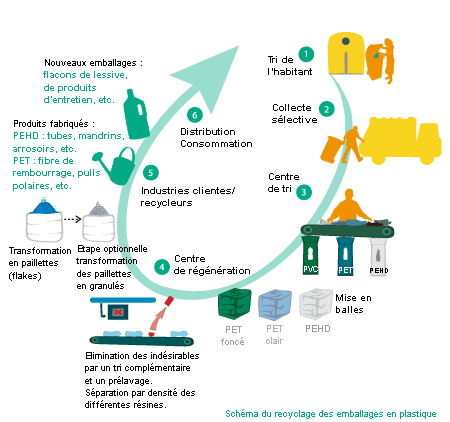 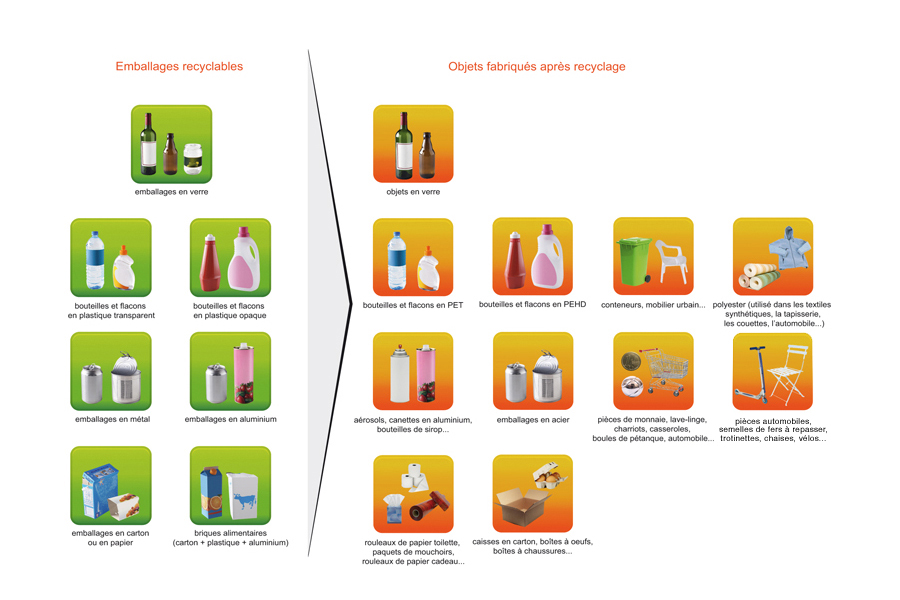 Document B